SANEX, společnost s ručením omezenýmŠlikova 133, 460 07 LIBERECTechnické služby města Liberec p.o.Erbenova 376460 08 Liberec 8	Tel.:	+420 604 295 428E-mail: krsek.daniel@tsml.czVyřizuje: Vladimír SvobodaTel.: 606 606 631Datum: 23.4.2021Věc: Objednávka — celoroční na rok 2021Objednáváme u Vás asfaltování povrchů dle požadavků firmy SANEX s.r.o.Upřesnění bude provedeno vždy telefonicky.DěkujiSANEX, společnost s ručenim omezenýľôSlikova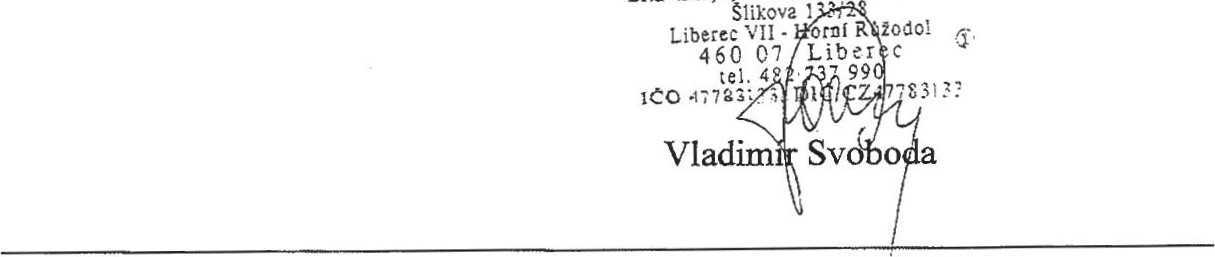 TEL. 602785262 DIČ - IČO Registr. OR - Kr. soud Ústí n.L. Bankovní spojení: ČSOB Liberec CZ47783133 oddíl C, vložka 4026 č.Ĺ 276682866/0300 e-mail: sanex.liberec@semam.cz